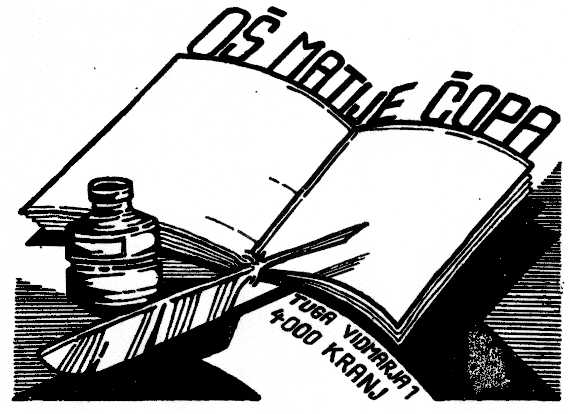 				      OŠ Matije Čopa Kranj,				Ulica Tuga Vidmarja 1, 4000 Kranj										Kranj, 29. 8. 2022OBVESTILO O ZAČETKU ŠOLSKEGA LETA 2022/2023 ZA UČENCE 6.–9. RAZREDAZačetek pouka bo za učence v četrtek, 1. septembra 2022. Ta dan bo potekal po naslednjem razporedu: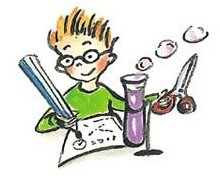 6. A razred ob 8.10 6. B razred ob 8.15 6. C razred ob 8.20 7. A in 7. B razred ob 8.25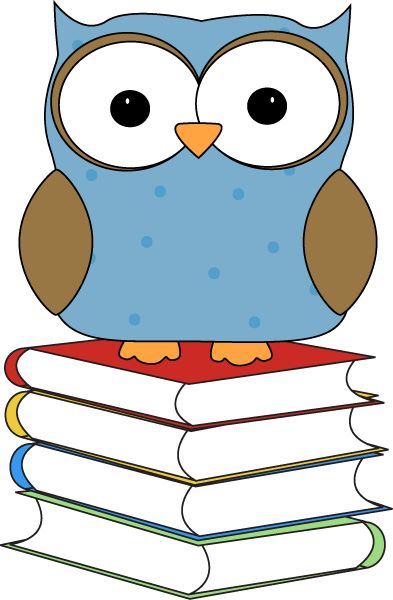 8. A razred ob 8.30 8. B razred ob 8.35 8. C razred ob 8.40 9. A in 9. B razred ob 8.45Učenci 6.–9. razredov se ob določeni uri zberete pred vhodom v garderobo predmetne stopnje in počakate razrednika / razredničarko.Učenci 7. in 9. razredov imate iste omarice kot v preteklem šolskem letu, zato ne pozabite ključka svoje omarice. S seboj prinesite tudi copate. Učenci imate dve šolski uri razredni uri, potem pa nadaljujete pouk po urniku (brez izbirnih predmetov). Urnik za prvi šolski dan bo objavljen v torek, 30. 8. 2022, na spletni strani šole.Prvi šolski dan bomo za prijavljene učence organizirali tudi šolsko prehrano: malico in kosilo. S seboj prinesite tudi ključke za kosilo.Želimo vam prijeten začetek šolskega leta.															Vodstvo šole